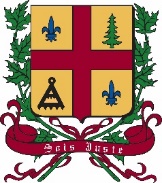 RÈGLEMENT # 216MODIFIANT DIVERS ARTICLES DU RÈGLEMENT DE ZONAGE # 195CONSIDÉRANT QUE le conseil souhaite apporter des modifications au règlement d’urbanisme afin d’y apporter certains ajustements notamment :Construction accessoire contraignante, article 5.10.4À l’alignement des constructions par rapport à la ligne avant d’un lot, article 7.5;Utilisation d’un conteneur ou d’une remorque de camion comme bâtiment secondaire, article 9.12.1;Éolienne, article 9.24;Clôture, murs et haies, article 13;Type d’affichage autorisé, article 15.4; Grille des spécifications CO-3 et CO-5.CONSIDÉRANT QU’un avis de motion a été dûment donné lors de l’assemblé ordinaire du 10 avril 2017;POUR CES MOTIFS :IL EST PROPOSÉ par monsieur Marcel Bourassa, appuyé par madame Jocelyne Wheelhouse et unanimement résolu, d’adopter le présent règlement.Le premier projet de règlement a été adopté lors de l’assemblée ordinaire du 10 avril 2017 par la résolution numéro 17-04-048. Le second projet de règlement, adopté lors de l’assemblée régulière du 8 mai 2017 par la résolution numéro 17-05-069, a été soumis à une consultation publique le 1er mai 2017, à 18h30, à la salle du conseil situé au 349, chemin St-Luc, à La Motte. Aucune demande de participation à un référendum n’a été déposé au bureau municipal durant la période prévue pour le faire. Le troisième projet de règlement a été adopté lors de l’assemblé ordinaire du 10 juillet par la résolution 17-07-091 précédé par un avis de motion.Article 1L’article 5.10.4 est modifié par le retrait du mot « éolienne (personnel) ».Article 2L’article 7.5 est modifié par l’ajout de la phrase suivante à la fin du paragraphe. « Aucun alignement n’est nécessaire dans les autres zones. ».Article 3L’article 9.12.1 a) est modifié par l’ajout dans des zones suivantes : « résidentiel »;L’article 9.12.1 b) est modifié par le retrait du mot « seulement ».Article 4L’article 9.24 est ajouté comme suit :ÉOLIENNEUne éolienne peut être implanté sur un terrain en cours latéral ou en cours arrière à des fins d’usage personnel ou d’appoint, aux conditions ci-après :Elle est à une distance minimale de 15,0 m de la marge de recul latérale et arrière.Article 5L’article 13.1 est modifié par l’ajout du numéro 13.1.1 avant le premier paragraphe.Article 6L’article 13.1.2 est ajouter après le chapitre 13.1.1 comme suit :Les clôtures, murs, murets ou haies doivent être construites, érigés ou plantés sur sa propriété de façon à pouvoir faire l’entretien sans dépasser la limite de sa propriété.Dans le cas d’une structure mitoyenne il doit y avoir une entente de signé entre les deux propriétaires riverains.Article 7L’article 15.4 c) est modifié par le remplacement d’une hauteur inférieur à 1,0 mètre.Article 8L’annexe 3 intitulée « Grille des spécifications » est modifiée en remplaçant la grille de la zone CO-3 et CO-5 par celle apparaissant à l’annexe A du présent règlement.Le présent règlement entrera en vigueur après l’accomplissement des formalités prévues par la loi.	ADOPTÉE	Signée séance tenante	Ce vingt-sixième jour de juillet de l’an deux mille dix-sept	Maire	Directrice générale et Secrétaire-trésorière CERTIFICAT DE PUBLICATIONJe, soussignée, Rachel Cossette, directrice générale et secrétaire-trésorière de la municipalité de La Motte, certifie sous mon serment d’office avoir publié l’avis public concernant l’adoption du règlement #216, en affichant une copie à chacun des endroits désignés par le conseil le vingt-sixième jour de juillet 2017.	Rachel Cossette,	Directrice générale et secrétaire-trésorière	Avis de motion donné le :	2017-04-10	Premier projet de règlement adoptée le :	2017-04-10	Période de demande de participation	à un référendum	1er mai 2017 – aucune demande de reçu	Second projet de règlement adopté le :	2017-05-08	Troisième projet de règlement adopté le :	2017-07-10	Confirmation de conformité de la MRC	Règlement publié le :	2017-09-08	Règlement en vigueur le :	2017-09-09